Proposal for a College Report 
or Position Statement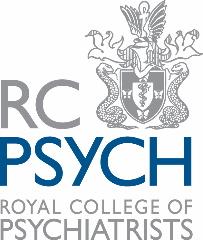 Brief description of proposal (max 100 words):

Source of request 
(e.g. Faculty/Specialist Adviser/College Lead/Special Committee/Other):Date of submission:
Contact details
Please provide the following details about your proposal: How does it fit with the objectives of the College’s Strategic Plan?  To deliver education, training and research in psychiatry.To promote recruitment and retention in psychiatry. To be the voice of psychiatry.To improve standards and quality through a range of measures including quality improvement, and evidence-based research, across psychiatry and wider mental health services.Does the request relate to a previously agreed workplan or to implementing policy recommendations contained in outputs previously produced by the Policy and Campaigns Team/elsewhere in the College? Please give details.What are the objectives of the work?Explain why doing this work is important to the College. Please provide your response in one paragraph or less, quoting College documents as necessary.
Why is this the right time to do this work, i.e. how does it respond to the mental health policy environment and/or seek to influence and shape a future policy focus in a timely way?
Which other parts of the College will this be relevant to (Faculties, Committees, SIGs) and how will they be engaged with?Will this document take account of the issue across the UK or is it specific to one of the nations? If the former, what arrangements do you intend to have in place to ensure the output is UK-wide? Would the work require support from the College? If so, describe the support needed.
How would you ensure it is evidence-based and credible? Please set out what arrangements you have in place for peer review.
How would its impact be evaluated?Name(s):Email address(es):Phone number(s) (optional):